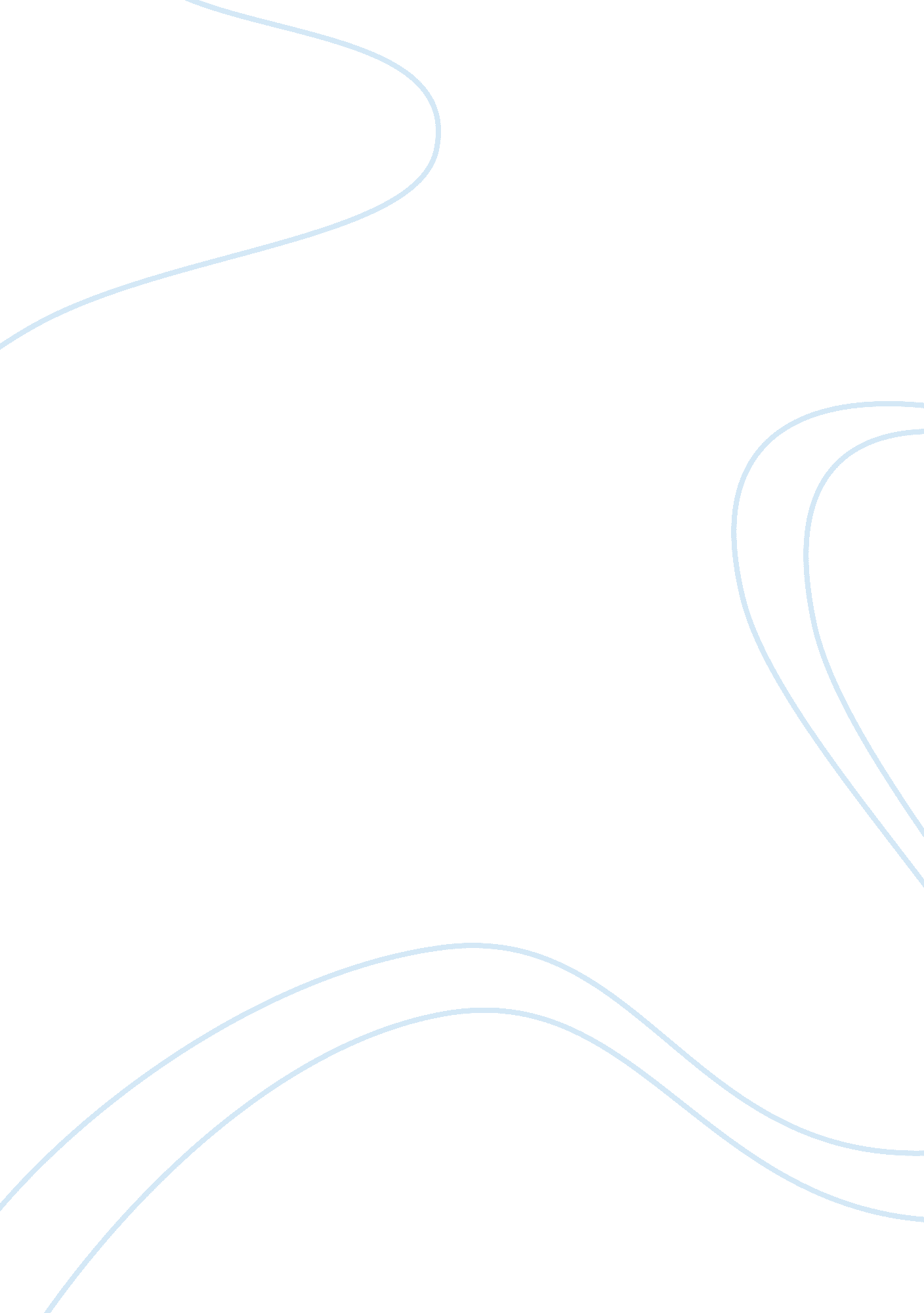 Dont judge d buk by its covrrLaw, Justice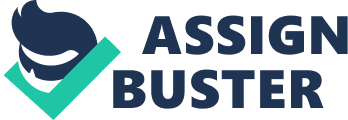 Don't judge a book by its covermeans not to judge people or things by what they look like from the outside. People shouldn't be judged by how they look but be judged by their actions. It actually means that people cannot be judged by what they appear like to you at first, it is necessary to get to know them and " read" them before you can judge them It means not to judge people by the way they look or act. Something very powerful can be inside them. it means dont judge a person on how they look and only judge them on who they really are! If you judge a book by it's cover is to judge someone or something before you get to know them or try it. Such as if someone looks funny and you don't know them you shouldn't make fun of them because they could turn out to be the nicest person you ever met. Also if someone advertises for a product and you don't think it will work you shouldn't because it might work really good and it will be fun and/or good for you to have. On the other hand something could look good and be really bad. So if someone is really pretty that doesn't mean 'Oh, that person is really pretty they must be nice! ' They could be really stuck up and mean. Or if something looks shiny and new and people on TV. say it works really good it could be bad. The meaning of the saying 'never judge a book by its cover' is that we can't simply judge people only by their appearances. But, this is not always true. For instance, if an employer wants to recruit an employee and hundreds of people apply, the employer will probably narrow the list down based on first impressions. In other words, the employer is judging them by their 'cover' to save time. But when it comes to choosing friends, we have to choose carefully. Some people might be bad for us. If we choose them wrongly, the consequences are very serious - the wrong kinds of friends can create all kinds of trouble for us. I think, rather than judging a book by its cover, we need to read the content of the book and base our judgments on what we see there. You shouldn't form an opinion on someone or something based purely on what you see on the surface, because usually after taking a deeper look, the person or thing will not be what you expected it to be. When looking for something to read, people will often times only glance at the cover of a book before making a decision. Due to this, many books get overlooked merely due to the title or picture on the front of them being unappealing to the eye. However, if one were to open the book up and peer into its contents, they'd probably find that they were missing out on some interesting and valuable information. Hence, don't judge a book by its cover! The phrase is also applied to people. How? Well, before getting to know someone, a person tends to first judge others based on their outward appearance, their nationality, or other external factors. It's a shame, though, because while a person might look rough on the outside, you can never truly know what they are like on the inside unless you 'open' them up and get to know them 